7 gennaio 2024 – finale coppa italia eccellenza – fase regionale	31. Comunicazioni della f.i.g.c.	32. Comunicazioni della lega nazionale dilettanti	32.1 Comunicati Ufficiali L.N.D.	32.2 Circolari Ufficiali L.N.D.	32.3 Rappresentativa Nazionale Under 15	43. Comunicazioni del Comitato Regionale Lombardia	53.1 Consiglio Direttivo	Errore. Il segnalibro non è definito.3.2 Segreteria	53.2.1 CORREZIONE CODICI FISCALI ERRATI DI CALCIATORI/CALCIATRICI E DIRIGENTI	53.2.2 svincolI art. 117 bis N.O.I.F. per Risoluzione del rapporto contrattuale di lavoro sportivo o di apprendistato con calciatori/calciatrici non professionisti/e, “giovani dilettanti”, “giovani di serie” e dei “giocatori / giocatrici di Calcio a 5”	103.2.3 AUTORIZZAZIONE EX ART. 34 COMMA 3 DELLE N.O.I.F. - CALCIATORI “GIOVANI” E/O “GIOVANI DI SERIE” TESSERATI PER SOCIETA’ ASSOCIATE ALLA L.N.D. E/O ALTRE LEGHE	113.2.4 ufficializzazione numerazione maglie personalizzate	114. Comunicazioni per l’attività del Settore Giovanile Scolastico del C.R.L.	134.1 Attività S.G.S. di competenza L.N.D.	134.2 Attività di competenza s.g.s.	134.2.1 Pubblicazione circolare UFFICIALE	134.2.2 INCONTRI INFORMATIVI SCUOLE CALCIO ÉLITE	135. Notizie su Attività Agonistica	146. CALCIO femminile	236.1 segreteria	236.1.1 CONVOCAZIONE PER GARA AMICHEVOLE vs PRO SESTO 1913 – UNDER 23 femminile	236.1.2 designazione DIRETTORE DI GARA CAMPIONato giovanissime REGIONALI under 15 femminile	246.2 NOTIZIE SU ATTIVITA’ AGONISTICA	257. calcio a cinque	297.1 segreteria	297.2 NOTIZIE SU ATTIVITA’ AGONISTICA	298. divisione calcio paralimpico sperimentale	318.1 segreteria	318.2 NOTIZIE SU ATTIVITA’ AGONISTICA	319.1 Delibere della Corte Sportiva di Appello Territoriale	329.2 Tribunale Federale Territoriale del CRL	3210. Rettifiche	3211. Legenda	32Legenda Simboli Giustizia Sportiva	327 gennaio 2024 – finale coppa italia eccellenza – fase regionaleSi comunica che il giorno domenica 7 gennaio 2024, ore 15.00, sarà disputata la gara di Finale di Coppa Italia, categoria Eccellenza, fase regionale, su campo neutro come da regolamento (C.S. Comunale “Stadio Ferruccio” in Piazzale Olimpico Aldo Boffi n° 1 a Seregno – Mb) tra SSDARL Solbiatese Calcio 1911 e Pol. Ciliverghe Mazzano.Per ogni altra informazione riguardante i tagliandi di ingresso, gli accrediti e gli orari di accesso all’impianto è possibile consultare specifica news del C.R. Lombardia al seguente link https://www.crlombardia.it/finalecoppa-italia-eccellenza-domenica-7-gennaio-2024-stadio-ferruccio-seregno-mb-biglietti-e-accrediti/ 1. Comunicazioni della f.i.g.c. Nessuna comunicazione2. Comunicazioni della lega nazionale dilettanti 2.1 Comunicati Ufficiali L.N.D.Di seguito si pubblica:CU 230 - Progetto valorizzazione giovani calciatori nei Campionati maschili di Eccellenza e Promozionehttps://www.lnd.it/it/comunicati-e-circolari/comunicati-ufficiali/stagione-sportiva-2023-2024/11978-comunicato-ufficiale-n-230-progetto-valorizzazione-giovani-calciatori-nei-campionati-maschili-di-eccellenza-e-promozione/file 2.2 Circolari Ufficiali L.N.D.Di seguito si pubblicano:Circolare n. 34:  Decisioni del Tribunale Nazionale Antidoping https://www.lnd.it/it/comunicati-e-circolari/circolari/circolari-2023-24/12011-circolare-n-34-decisioni-del-tribunale-nazionale-antidoping-5/file Circolare n. 35:  Circolare 1/2024 Centro Studi Tributari LND https://www.lnd.it/it/comunicati-e-circolari/circolari/circolari-2023-24/12050-circolare-n-35-circolare-1-2024-centro-studi-tributari-lnd/file Circolare n. 36:  Circolare 2/2024 Centro Studi Tributari LNDhttps://www.lnd.it/it/comunicati-e-circolari/circolari/circolari-2023-24/12063-circolare-n-36-circolare-2-2024-centro-studi-tributari-lnd/file 2.3 Rappresentativa Nazionale Under 15RADUNO TERRITORIALE AREA NORDVerano Brianza (MB) 09 gennaio 2024Nell’ambito del Progetto Giovani LND, il Sig. Fabian Valtolina (Allenatore Rappresentativa Nazionale Dilettanti Under 15) ha convocato i sottoelencati Calciatori per le ore 13:00 il di  Martedì 09 Gennaio  2024 a Verano Brianza, presso il Centro Sportivo Claudio Casati, per il Raduno Territoriale dell’Area Nord:                       NOME  - COGNOME	        Data di nascita 		              SOCIETA’Il programma del Raduno sarà il seguente:Martedì 09 Gennaio  2024Entro le ore 13.00 Raduno presso il Centro Sportivo Folgore Caratese - Claudio Casati -  Via Dante Alighieri, 18 -20843 Verano Brianza MB .Ore 14.00  Gara amichevole a ranghi contrappostiAlla fine della gara (ore 16.15 circa) è previsto lo  scioglimento della comitiva e rientro nelle proprie sedi.Si prega di confermare la presenza del calciatore convocato, e di inviare preventivamente certificato di idoneità ai seguenti indirizzi: email: rappresentative.nazionali@lnd.it – m.martorelli@lnd.it  Telefoni di servizio  –  335/1800463  Mauro Martorelli*Si ricorda ai calciatori di portare con se tutto l’equipaggiamento da gioco, sarà cura della LND fornire soltanto la pettorina numerata per la gara amichevole a ranghi contrapposti. Inoltre, si ricorda di portare con se, un documento d’identità, la tessera sanitaria e una copia del certificato di idoneità all’attività sportiva agonistica (da anticipare quanto prima via email al seguente indirizzo di posta elettronica: rappresentative.nazionali@lnd.it )  del calcio in corso di validità formulato secondo le indicazioni del DM. 18.02.1982. Il certificato dovrà essere in originale o in copia autenticata (l’autentica potrà essere anche a firma autografa del Presidente della Società di appartenenza che, a norma di legge, è tenuto personalmente alla conservazione del certificato originale) senza il quale non sarà possibile prendere parte all’attività della Rappresentativa. Si prega voler comunicare, alla scrivente Segreteria se il calciatore convocato ha contratto nei mesi passati il virus Sars-Cov-2.Sarà nostra cura girare la comunicazione al Medico Responsabile, e fornire adeguate linee guida.3. Comunicazioni del Comitato Regionale Lombardia3.2 Segreteria3.2.1 CORREZIONE CODICI FISCALI ERRATI DI CALCIATORI/CALCIATRICI E DIRIGENTISi richiama il contenuto del c.u. n. 28 del C.R. Lombardia del 02.11.2023 e successivo c.u. n. 31 del 16.11.2023, con il quale si avvertiva che da un controllo Agenzia delle Entrate veniva segnalato a L.N.D. che diversi codici fiscali di atleti e dirigenti non risultavano conosciuti a seguito di inserimento erroneo dei dati nei Portali. Di seguito si pubblica l’elenco aggiornato di calciatori/calciatrici che ancora necessitano di tale correzione, suddiviso per matricola della Società, iniziale del nome e del cognome, data di nascita e relativa matricola federale del soggetto interessato. Si chiede alle Società interessate di inviare a spedizionicrl@lnd.it copia del Codice Fiscale corretto (tesserino sanitario) del soggetto interessato ai fini della modifica. Per quanto riguarda i Dirigenti, invece, si ricorda che nella prima pubblicazione di cui al C.U. 28 del 02.12.2023 l’elenco era integrato anche dei Dirigenti interessati che necessitano di correzione del codice fiscale errato. Le Società che non avessero ancora adempiuto ai fini della modifica del codice fiscale devono procedere una pratica di Variazione Organigramma da Portale Anagrafe FIGC attraverso la funzione “nuova pratica”.3.2.2 svincolI art. 117 bis N.O.I.F. per Risoluzione del rapporto contrattuale di lavoro sportivo o di apprendistato con calciatori/calciatrici non professionisti/e, “giovani dilettanti”, “giovani di serie” e dei “giocatori / giocatrici di Calcio a 5”Vista la documentazione depositata a mezzo PEC presso il C.R. Lombardia si dichiarano svincolati i seguenti calciatori/calciatrici: 3.2.3 AUTORIZZAZIONE EX ART. 34 COMMA 3 DELLE N.O.I.F. - CALCIATORI “GIOVANI” E/O “GIOVANI DI SERIE” TESSERATI PER SOCIETA’ ASSOCIATE ALLA L.N.D. E/O ALTRE LEGHE Vista la documentazione prodotta dalle Società interessate, ai sensi dell’art. 34, comma 3, delle N.O.I.F., è stata concessa deroga ai seguenti calciatori/calciatrici “giovani” e/o “giovani di serie” tesserati: 3.2.4 ufficializzazione numerazione maglie personalizzateSi allegano al presente comunicato le numerazioni/integrazioni di maglia fissa delle seguenti Società:ECCELLENZAU.S. SESTESE CALCIOSSD A RL SOLBIATESE CALCIO 1911ALLIEVI PROVINCIALI UNDER 17G.S. AZZURRAECCELLENZA FEMMINILESSDARL CITTA DI VARESE S.R.L.Si invitano le Società a specificare la distinzione fra i giocatori TITOLARI e le RISERVE laddove viene utilizzata la numerazione personalizzata.Variazione Gare l.n.d. PROMOZIONE (PR)PRIMA CATEGORIA (1C)REGIONALE JUNIORES UNDER 19 “B” (RN)REGIONALE UNDER 18 (VR)4. Comunicazioni per l’attività del Settore Giovanile Scolastico del C.R.L.4.1 Attività S.G.S. di competenza L.N.D.Nessuna comunicazioneVariazione Gare S.G.S. ALLIEVI REGIONALI UNDER 17 (*3)ALLIEVI REGIONALI UNDER 16 (DZ)4.2 Attività di competenza s.g.s.4.2.1 Pubblicazione circolare UFFICIALEIn allegato al presente C.U. si pubblica CIRCOLARE SGS n° 20 FIGC Lombardia contenente le news relative al SGS FIGC Lombardia.4.2.2 INCONTRI INFORMATIVI SCUOLE CALCIO ÉLITE Nessuna comunicazione5. Notizie su Attività AgonisticaECCELLENZAVARIAZIONI AL PROGRAMMA GAREGARA VARIATAGIRONE AGIRONE BGIRONE CPROMOZIONEVARIAZIONI AL PROGRAMMA GAREGARA VARIATAGIRONE AGIRONE CGIRONE DGIRONE EGIRONE FPRIMA CATEGORIAVARIAZIONI AL PROGRAMMA GARERECUPERO PROGRAMMATOGIRONE BGARA VARIATAGIRONE AGIRONE BGIRONE CGIRONE DGIRONE EGIRONE FGIRONE GGIRONE HGIRONE LGIRONE MGIRONE NREGIONALE JUNIORES UNDER 19 AVARIAZIONI AL PROGRAMMA GAREGARA VARIATAGIRONE AGIRONE CGIRONE DGIRONE EREGIONALE JUNIORES UNDER 19 BVARIAZIONI AL PROGRAMMA GAREGARA VARIATAGIRONE AGIRONE BGIRONE CGIRONE DGIRONE EGIRONE FGIRONE GGIRONE HGIRONE IGIRONE LREGIONALE UNDER 18VARIAZIONI AL PROGRAMMA GARERIPETIZIONE GARA PER DELIBERAGIRONE ERECUPERO PROGRAMMATOGIRONE DGARA VARIATAGIRONE AGIRONE BGIRONE CALLIEVI REG.LI UNDER 17 ELITEVARIAZIONI AL PROGRAMMA GARERIPETIZIONE GARA PER DELIBERAGIRONE BGARA VARIATAGIRONE BGIRONE CALLIEVI REGIONALI UNDER 17VARIAZIONI AL PROGRAMMA GAREPOSTICIPOGIRONE EGARA VARIATAGIRONE AGIRONE CGIRONE GALLIEVI REGIONALI UNDER 16VARIAZIONI AL PROGRAMMA GAREGARA VARIATAGIRONE BGIRONE EGIRONE FGIRONE GGIRONE HGIOVANISSIMI REG.UNDER15 ELITEVARIAZIONI AL PROGRAMMA GAREGARA VARIATAGIRONE BGIRONE CGIOVANISSIMI REGIONALI UNDER15VARIAZIONI AL PROGRAMMA GARERECUPERO PROGRAMMATOGIRONE DGARA VARIATAGIRONE CGIRONE GGIOVANISSIMI UNDER14 REGIONALIVARIAZIONI AL PROGRAMMA GARERECUPERO PROGRAMMATOGIRONE CGIRONE FGARA VARIATAGIRONE EGIRONE FGIRONE GGIOVANISSIMI REG UNDER 14 PROFVARIAZIONI AL PROGRAMMA GAREGARA VARIATAGIRONE B6. CALCIO femminile 6.1 segreteria6.1.1 CONVOCAZIONE PER GARA AMICHEVOLE vs PRO SESTO 1913 – UNDER 23 femminileLe sottoelencate giocatrici, individuate dallo staff tecnico del C.R. Lombardia – L.N.D., sono convocate per                                         Mercoledì 10 Gennaio 2024 alle ore 19.45 (inizio gara ore 20,30) presso il CENTRO SPORTIVO BOCCACCIO – VIA BOCCACCIO, 285 – SESTO SAN GIOVANNI (MI)Si rammenta che il terreno di gioco è in erba sintetica.Le stesse, alla gara, dovranno presentarsi ai Responsabili del Comitato Regionale muniti del corredo personale e di gioco (compreso parastinchi), documento di riconoscimento. Le Società interessate provvederanno ad avvertire le proprie giocatrici con la massima precisione e dovranno trasmettere via mail al Consigliere Regionale Angelo Bruschi(a.bruschi@lnd.it) le visite mediche delle ragazze convocate per la prima volta entro e non oltre Lunedì 8 Gennaio 2024.Solo per qualsiasi impedimento è fatto obbligo comunicare tramite email, sempre all’indirizzo di posta elettronica a.bruschi@lnd.it la motivazione corredata da pezza giustificativa, entro e non oltre Lunedì 8 Gennaio 2024 (entro le ore 11.00).Per tutte le altre si considera la certa presenza, ricordando che la mancata adesione alla convocazione, senza giustificate motivazioni, può comportare il deferimento sia delle Società che delle Calciatrici agli Organi Disciplinari ai sensi dell’art. 76 N.O.I.F.Per qualsiasi ulteriore necessità è possibile contattare i responsabili della Rappresentativa in oggetto Luciano Gandini (3356326230) o Angelo Bruschi (3392443377).Si ringrazia la società SSDARL SESTO 2012 per la fattiva collaborazione6.1.2 designazione DIRETTORE DI GARA CAMPIONato giovanissime REGIONALI under 15 femminileDi seguito si pubblica l’elenco dei GIRONI del Campionato di GIOVANISSIME REGIONALI UNDER 15 FEMMINILE per le quali il Comitato Regionale Arbitri dell’A.I.A. ha designato Il DIRETTORE di GARA.Si ricorda alle Società NON INCLUSE nell’elenco di predisporre la presenza di un DIRIGENTE ARBITRO per lo svolgimento delle gare.Variazione Gare calcio femminile PROMOZIONE FEMMINILE (FW)JUNIORES UNDER 19 REGIONALE FEMMINILEALLIEVE REGIONALI UNDER 17 FEMMINILI (RF)6.2 NOTIZIE SU ATTIVITA’ AGONISTICAECCELLENZA FEMMINILEVARIAZIONI AL PROGRAMMA GARERECUPERO PROGRAMMATOGIRONE APROMOZIONE FEMMINILEVARIAZIONI AL PROGRAMMA GAREGARA VARIATAGIRONE AGIRONE BJUNIORES UNDER 19 REG. FEMM.LEVARIAZIONI AL PROGRAMMA GAREGARA VARIATAGIRONE AGIRONE BALLIEVE REG.LI UNDER 17 FEMM.VARIAZIONI AL PROGRAMMA GAREPOSTICIPOGIRONE BGIRONE CGARA VARIATAGIRONE BGIRONE CGIOV.ME REG.LI UNDER 15 FEMM.VARIAZIONI AL PROGRAMMA GAREPOSTICIPOGIRONE AGIRONE BGIRONE DGIRONE EGARA VARIATAGIRONE BGIRONE CESORDIENTI MISTI FEMMINILIVARIAZIONI AL PROGRAMMA GARERECUPERO PROGRAMMATOGIRONE AGIRONE DPOSTICIPOGIRONE AGIRONE BGIRONE CGIRONE DPULCINE MISTE 7v7 FEMMINILIVARIAZIONI AL PROGRAMMA GAREPOSTICIPOGIRONE B7. calcio a cinque 7.1 segreteriaNessuna comunicazioneVariazione Gare calcio a 5 Nessuna comunicazione7.2 NOTIZIE SU ATTIVITA’ AGONISTICACalcio a 5 Serie C1VARIAZIONI AL PROGRAMMA GAREGARA VARIATAGIRONE ACOPPA LOMBARDIA C5 SERIE "C2"VARIAZIONI AL PROGRAMMA GAREGARA VARIATAGIRONE 19CALCIO A 5 SERIE DVARIAZIONI AL PROGRAMMA GAREPOSTICIPOGIRONE BGARA VARIATAGIRONE AGIRONE BCOPPA LOMBARDIA C5 SERIE "D"VARIAZIONI AL PROGRAMMA GAREGARA VARIATAGIRONE 17GIRONE 18UNDER 19 CALCIO A 5 MASCHILEVARIAZIONI AL PROGRAMMA GAREGARA VARIATAGIRONE ARegionale Calcio a 5 FemminileVARIAZIONI AL PROGRAMMA GAREGARA VARIATAGIRONE AUNDER 17 C5 REGIONALI MASCHILIVARIAZIONI AL PROGRAMMA GAREGARA VARIATAGIRONE AUNDER 15 C5 REGIONALI MASCHILIVARIAZIONI AL PROGRAMMA GAREGARA VARIATAGIRONE A8. divisione calcio paralimpico sperimentale 8.1 segreteriaNessuna comunicazione8.2 NOTIZIE SU ATTIVITA’ AGONISTICANessuna comunicazione9.1 Delibere della Corte Sportiva di Appello Territoriale Nessuna comunicazione9.2 Tribunale Federale Territoriale del CRLNessuna comunicazione10. RettificheNessuna comunicazione11. Legenda	Legenda Simboli Giustizia SportivaA    NON DISPUTATA PER MANCANZA ARBITRO               B    SOSPESA PRIMO TEMPO                              D    ATTESA DECISIONI ORGANI DISCIPLINARI              F    NON DISPUTATA PER AVVERSE CONDIZIONI ATMOSFERICHEG    RIPETIZIONE GARA PER CAUSE DI FORZA MAGGIORE     H    RECUPERO D'UFFICIO                               I     SOSPESA SECONDO TEMPO                            K    RECUPERO PROGRAMMATO                             M    NON DISPUTATA PER IMPRATICABILITA' CAMPO         P    POSTICIPO                                        R    RAPPORTO NON PERVENUTO                           U    SOSPESA PER INFORTUNIO D.G.                      W   GARA RINVIATA Y    RISULTATI di RAPPORTI PERVENUTI in RITARDO                     IL SEGRETARIO						    		IL PRESIDENTE     Davide Fenaroli		                               		                          Sergio Pedrazzini________________________________________________________________________________________________PUBBLICATO ED AFFISSO ALL’ALBO DEL COMITATO IN MILANO IL 04 GENNAIO 2024________________________________________________________________________________________________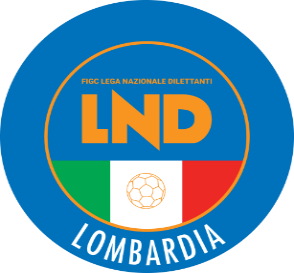 COMITATO REGIONALE LOMBARDIAVia RICCARDO PITTERI n° 95/2 20134 MILANO   Tel. 02.21722.899Sito Internet: lombardia.lnd.it   crllnd@pec.comitatoregionalelombardia.itCanale Telegram @lndlombardiaFacebook: Figc Lnd LombardiaSegreteria e Programmazione Gare:Tel. 02.21722.202-204 - Fax 02.21722.233 - E.mail: affarigeneralicrl@lnd.itTesseramento:Tel. 02.21722.206-207 - Fax 02.21722.231 - E.mail: tesseramentocrl@lnd.ittesseramento@pec.comitatoregionalelombardia.itSportello Unico:Tel. 02.21722.261-209 - Fax 02.21722.230 – E.mail: societacrl@lnd.it  Ufficio Stampa e Pubbliche relazioni:Tel./Fax 02.21722.205 - 347.4406339 - E.mail: ustampacrl@lnd.itServizio Pronto A.I.A.:Tel. 02.21722410Giudice Sportivo Territoriale:giudicesportivocrl@pec.comitatoregionalelombardia.itCorte d’Appello Territoriale:cortedappello.tribunaleterritoriale@pec.comitatoregionalelombardia.itStagione Sportiva 2023/2024Comunicato Ufficiale N° 42 del 04/01/2024Stagione Sportiva 2023/2024Comunicato Ufficiale N° 42 del 04/01/2024Stagione Sportiva 2023/2024Comunicato Ufficiale N° 42 del 04/01/2024DANIELVENEZIANO20/01/2009ENOTRIA 1908MARCOPELEGRINI16/01/2009ALDINIFRANCESCOANZALONE10/03/2009VILLA VALLEDENNIS PIERANGESCIFO09/04/2009ALCIONE MILANOLEONARDOVALDATI14/12/2009ALCIONE MILANOABDOUBOUSSIM31/01/2009BRIANZA OLGINATESEEDOARDOANTONELLI10/12/2009CALCIO DESENZANONICOLASCAVALLERI29/04/2009VIRTUS CISERANO BGMARCOCOLUGNAT21/08/2009VARESINA SPORTFRANCESCOESPOSTI09/04/2009PONTE SAN PIETROSIMONE MASTROPAOLO04/05/2009ALDINIMARCOPELEGRINI16/01/2009ALDINIMatr. Soc.CognNomeNascitaMatr. Atl.Matr. Soc.CognNomeNascitaMatr. Atl.900BA04/11/08321130121040VP17/11/0367018822350SI05/07/03664765421130RC12/02/9239573212810DE19/12/06235546421980SR15/05/0629727833250MM22/07/03671119623660ZG22/03/0267661683250NP02/03/89381257026020RA20/06/1339142343850GD01/11/10276921726020CA11/08/1741908864530BM16/10/99560303326020LB20/04/1337597034530GN19/08/13365472026020BL04/06/1132196334530AS29/05/08267828926020TN03/03/1636468756340KA10/09/03287679326020EW23/10/1133187378490CL23/03/13368345933270MT25/02/1042022858860BL29/07/11325277734370GM14/12/1033864128860DM19/10/86428821635130GL20/08/90533801310750IA04/04/02417081735140PA15/12/11332972712150MK04/02/12382708535140PL30/08/12371226812680DA29/02/08246751235140AV01/12/03672691512680TS14/05/14362348535330BL13/12/14352072413340SV16/08/02706107535330RM10/05/09292062419770BD30/04/07340087946630CM27/06/07253184921030LE28/01/15426093146630PS16/07/12317949021030LG16/11/11314717048640AK23/12/05231843621030BG04/08/14364374748640FR13/12/93523038421030LM18/03/90522218849030MA05/01/11301373221030PS25/03/15358485751880PM14/03/98533162021040GF25/03/08273926951960RC13/12/99677811421040SG14/11/08305864653580TF29/10/103807515atr. Soc.CognNomeNascitaMatr. Atl.Matr. Soc.CognNomeNascitaMatr. Atl.53680RI20/05/94449890466504AF21/09/11286847954900LA13/03/13426454166504AL12/02/10375068654900TD21/05/17426034566507NF16/12/12391598454900RE12/04/07241701066507MM04/08/11339401354900IO05/11/12324464866507BP19/07/12391598355430SN06/08/00302634266510OS27/04/13348397657570SG14/04/90459623766527BG16/10/91404397357610GA13/04/08340889966536GA24/10/09364459257610RG22/01/18423139166536MM25/09/00675388958257FA31/10/05243707266542CF25/10/90423410258257BR25/11/98337622866556NA09/05/06232458158322CD30/06/10391035666556CF15/09/08383316858322BE16/02/08322800766556PG13/05/12394353458322CM16/12/12391035766556FN10/06/16366819559443CD01/10/13393362166568SL14/07/04694709759455VJ06/04/00338061167307PP30/10/98108588459818TA11/06/11323211067505LD23/03/11355009360184PA29/10/02285029767505VP18/05/92381423260184PE02/08/03319639867527LF05/05/06299937460803BK16/04/17384992867527CS14/01/92518809060803BL23/07/04216680367546GM08/02/72364493760803BL13/04/07256934168286FF19/06/10323633860803FM03/02/04696176068299SM28/07/73233967460803VR18/08/10322554968300VA13/12/09354184660829LS23/09/97674624968300DF15/09/07286918361071LA20/05/14349910868300DL28/08/09354184762129CA23/01/01229685969355PN20/01/08251298662138RA16/12/13347158669370NJ17/06/06272098862138DE20/05/11289984270228GG16/11/07282587762138BJ10/12/12323881670228SR24/06/12320963262138SR17/09/09269850870261MA10/04/08304483762140TL26/08/16390780370279SR26/07/09285383062199MA19/04/92301099371196AA12/03/17416881562922RR09/07/13423242071196AA17/11/12353056063171BS01/05/91447952571196LE04/04/15352614164292SL06/12/08337711771196AF13/02/17404485064312ML29/06/99700329271196PF09/01/11103953564563ZD13/01/15423216571196BG11/10/89427105664565RP09/10/80107493171196TG10/07/12417649164565RP09/10/80697681971196MS16/03/12361493964826AK13/02/13321793071196CZ05/09/17419017965205CA29/08/03673454671241FA04/09/09299834265537EB15/07/07286335271241NM20/10/10322189265537JE25/10/98102069871242BL16/11/94415728865537GM15/03/153995252Matr. Soc.CognNomeNascitaMatr. Atl.Matr. Soc.CognNomeNascitaMatr. Atl.71259BD09/03/093291531933928RF24/07/14359030471259PE04/10/093044600933928TG18/07/18424375771259OS19/09/073354635934252PN16/09/99107967971594LS21/08/082906101937880CM14/09/08103684472556TA07/10/992275954945173CL13/02/66216266172556DG05/08/884271458945187MJ22/01/08234575572556BR13/11/985410027945722VA08/02/05372754772563BA16/01/104195664948228MI01/07/95103507672579MP16/09/092893084948233GL10/10/96103026472606SD10/02/883746713948234VA29/03/90103851373305CA18/05/935454228948238FP27/06/06103185173422MY03/05/905172777949201NA13/03/00697738573962AE19/02/073103661949207TL30/04/11314946073962PM20/02/072708710949208AA05/05/09383726474431LG04/08/113246773949208FE09/12/07285319174431CM08/02/123676512949208CM28/03/14427224074431CS18/03/113249175949210CP01/09/09338712874448LT06/09/143640865949211BC17/01/06249071374452PF27/05/935435598949211TG18/12/06362931574586KR01/01/071084597949213DL28/01/12350111374588BM22/04/042096414949249PA16/07/03238611874588SS22/01/083083366949249DD31/12/10340907375363ME24/11/062823400949249MG08/05/10340072575363RM31/07/093540189949249GP22/02/10340237075363EY07/01/094175911949280GJ08/01/97680680775631AL08/03/072541539949296RM09/02/09259404175631MP04/11/153638339949351RG16/08/12322080076378LT11/07/083375298949361PD29/01/13362784178987QA21/05/123691775949361BL14/07/14402114078987CF07/08/851036825949361VL03/08/12324043878987CP21/02/941035220949361BM26/11/163798551100013LR19/03/801030655949361GM09/05/113245696100048SA08/04/971029797949361SM23/08/143401960100048VI02/11/731029798949361MT27/02/121084387100048US18/10/921029799949366FD05/03/102706328100063SJ04/12/061038366949394AA19/10/974814289100063BM18/07/031036922949439CS11/10/042121029500170PE21/03/022313641949464RM20/12/053692541500170BJ26/09/032733186949481MM25/12/874731785675297OJ12/04/062235433949559FA31/12/102861309917093EA21/04/173965137949559MG08/12/952099425917093EA21/04/173965136949559IN07/11/134147162917093BA26/07/944379342949583CF08/08/104163960918773ZA10/01/143693265918773CT24/11/123690080Matr. Soc.CognNomeNascitaMatr. Atl.Matr. Soc.CognNomeNascitaMatr. Atl.950542VC10/06/861036867952782BE13/10/104252749950542CF10/12/901036864952782TN06/02/103959760950542SL06/11/926503414952787RG11/07/036980177950542AM20/11/951036865952787PL26/12/123222714950544BA29/09/991039089953001SM03/02/113247258950544CB05/02/891039090953036BB23/06/945742931951373LM27/07/061085318953036BS07/11/923804140951381SG22/10/143911686953050BF14/06/852304995951383MS16/12/123332269953108RG24/01/956997121951385SC05/03/123634480953108BL29/10/935891901951387FA12/05/047028237953179FA03/03/072705666951387PA23/02/073732018953179GE04/10/113356407951387GD29/01/864731526953179AM18/12/103170802951387HD11/07/967072642953180CM04/03/163919425951387FN18/07/072710983953540PN16/06/154207535951387RT31/05/052852266953631SM07/02/072527147951415HA06/11/083003253953695ME08/01/113076469951437CS30/11/913038582953695AN04/02/133349147951446SM26/03/925755479953704AA04/01/895659381951452PA16/03/154221126953704CL27/07/134069991951556CI09/03/906746746953705PA12/11/022422063951583BA18/09/093692218953712AA09/11/073377238951583GM09/01/964911219953713DG24/02/153953183951679TL03/02/954315052953732SA05/10/031084520951688TT17/09/092959895953732KJ29/05/021087353951708LA31/07/833414607953732MK17/01/981085187951710SF22/01/933460685953732MM13/12/991086265951725AA11/11/996742781953732ZP19/08/981084472951725RD31/07/052512683953732NQ07/03/001085771951736MF17/11/006703868953752PE24/12/123584653951824RM21/10/964756984953752CL07/11/113584376951828BF10/08/143931915953752MR07/01/103584382951828MM06/11/163934528953752OY31/07/123802409951828PM14/03/173911709953764MJ10/11/053057980952725BD15/11/973912696953791CC27/04/082875866952725TF23/08/971062033953816MJ25/10/774291185952725TF23/08/975154573953849AA18/12/822481387952763DA02/05/026848050953849MD07/12/894275007952763CG12/10/103383207953885VA15/07/944660418952774PG19/07/052713244953887PD19/03/082344315952775SJ26/08/033031119954115GR08/01/124278062952777PA06/03/062369728954800LL10/11/992304670952777GA18/03/005707676954804EA14/07/123259913952777IG21/06/143921256954829CM29/06/934658043952777OM14/02/082530466954829GM11/10/143960919954837BM13/05/893829268Matr. Soc.CognNomeNascitaMatr. Atl.Matr. Soc.CognNomeNascitaMatr. Atl.954839NC16/02/001084581954912SA19/09/103890927954839AD11/08/001084598954912BS04/09/103890934954842PA28/12/916516767954922SI25/09/936980708954859VM20/07/843498783954928CA29/09/093244351954864RF15/09/053043254954950BA02/11/015868426954864FL06/07/094014374954963VM31/05/915440400954864CP18/02/093421648955040JJ21/10/174262983954902TC11/11/164223657955226BS03/12/863879273954902RD07/11/164215798955226BS03/12/863710855954903AE09/08/144243407962015AD24/01/092534333954903PG17/10/153981475962015ML27/07/113248831954903FL30/07/953620224962022RP19/12/073199043954904CF02/04/052512827962022CS26/03/072320099954904SM10/03/092697077962035MF06/08/073184329954906VA11/09/123118124962048ZE16/04/802983905954911BS05/11/032684987962435MA11/02/113050912MATRICOLACOGNOMENOMEDATA DI NASCITASOCIETÀ5002818BENHAMADIEL MOSTAFA26/05/1993SESTESE 2023 ASD2689332BODEILORENZO01/08/2003SERLE3087378CHIAIALUCA14/07/1981FROG MILANO4369942DE TONIANDREA04/11/1994LEON SSD A R.L.3947171DI LAURILUCA08/05/1991G.S. VERTOVESE5875281DILERNIALORENZO19/09/2002VIS NOVA GIUSSANO5889398DONATI SARTIFEDERICO03/02/2003MUGGIO4029276FERRARIODANIEL27/02/1992SEDRIANO1031924GUEYEMOUHAMED04/04/2004NUOVA SONDRIO CALCIO4606463GULLOTTAMANUEL02/08/1995TREVIGLIESE A.S.D.1010967LESSA LOCKOROLPHIDE EDMOND20/11/1996SORESINESE CALCIO A.S.D.6534057MANENTIGIANLUCA01/02/1999G.S. VERTOVESE5048216MEDINAANDREA17/02/1999GALLARATE CALCIO6619554MEHICALEN23/02/2001TEAM ORATORIO PUMENENGO4752647MICHELETTIMATTIA15/11/1994ATLETICO CORTEFRANCA ASD6999083MIGLIORENICOLO01/06/2003MUGGIO5894433MUJKICELVIR08/08/2001ORCEANA CALCIO6676319PASTORIMICHELE19/12/2004CALCIO MARIO RIGAMONTI3896506PIETROPOLLICRISTIAN31/12/1993PIANICO U.S. A.S.D.4473863ROMANINIMATTEO12/02/1992ORATORIO SAN MICHELE5853014SACCHINITOMMASO LUCIANO17/12/2002MUGGIO4005059SCORDAMAGLIAALESSIO25/04/1994P.S.G. A.S.D.2681101SUARDIGIACOMO01/11/2004SPORT CASAZZA4844207TRANILUIGI02/07/1997NUOVA SONDRIO CALCIO5664816VECCHIOLORENZO29/10/2000GALLARATE CALCIO6660222VERMIFLAVIO28/07/2002ATLETICO CORTEFRANCA ASDA.C.D. Poggese X Ray OneCabrini Cesare27/01/2008F.C. CaravateCifarelli Manuel29/05/2008A.S.D. Calcio BrusaportoRatti Andrea08/03/2008A.S.D. Energy Saving FutsalGentile Savonarola Francesco19/12/2008Mantova Calcio a 5 SSDARLAmbrosini Samuele02/02/2008Mantova Calcio a 5 SSDARLCastelli Nicolò08/07/2008Mantova Calcio a 5 SSDARLTroffei Sebastiano29/02/2008Mantova Calcio a 5 SSDARLBernini Tommaso13/03/2008A.C. Milan SpaLongoni Alessandro31/01/2008GIRONE DLa Società A.S.D. REZZATO CALCIO DORdisputerà le gare casalinghe di CAMPIONATO sul campo:C.S. COMUNALE – Codice (1562) E.A.In via CAMPRELLE  – NUVOLERA LOC. CAVRENE (BS)GIRONE HA partire dal 21/01/2024La Società U.S. GRUMULUS A.S.D.disputerà le gare casalinghe di CAMPIONATO alle ore 15:30 stesso campo.GIRONE B A partire dal 27/01/2024 La Società A.S.D. ESPERIA LOMAZZO CALCIOdisputerà le gare casalinghe di CAMPIONATO sul campo:CENTRO SPORTIVO COMUNALE – Codice (2317)In via DELLA CULTURA E SPORT  – FENEGRO’ (CO)GIRONE H A partire dal 20/01/2024 La Società A.S. SANCOLOMBANOdisputerà le gare casalinghe di CAMPIONATO sul campo:ORATORIO “PREMOLI” CAMPO N.1 – Codice (928)In via PREMOLI, 10  – MASSALENGO (LO)GIRONE ILa Società A.S.D. ROBBIO LIBERTASdisputerà le gare casalinghe di CAMPIONATO sul campo:STADIO COMUNALE CAMPO N.1 – Codice (2360)In via DELL’ARTIGIANATO  – ROBBIO (PV)GIRONE AA partire dal 04/02/2024La Società ASD ARDITA CITTADELLA 1934disputerà le gare casalinghe di CAMPIONATO alle ore 17:30 stesso campo.GIRONE CLa Società U.S.D. VIDALENGOdisputerà le gare casalinghe di CAMPIONATO alle ore 18:00 sul campoC.S. COMUNALE “MACCAGNI” n°2 (Codice 1332) Erba ARTIFICIALEIn Via AI MALGARI Snc – TREVIGLIO (BG) GIRONE A A partire dal 04/02/2024 La Società A.S.D. UNION VILLA CASSANOdisputerà le gare casalinghe di CAMPIONATO sul campo:C.S. COMUNALE – Codice (1266)In via S. D’ACQUISTO SNC– CASSANO MAGNAGO (VA)GIRONE BLa Società G.S.D. ARCELLASCO CITTA DI ERBAdisputerà le gare casalinghe di CAMPIONATO il SABATO alle ore 15:30 sul campo:C.S COMUNALE ARCELLASCO – Codice (1363)In via GALVANI – ERBA (CO)GIRONE ALa Società ASD ARDITA CITTADELLA 1934disputerà le gare casalinghe di CAMPIONATO alle ore 17:00 stesso campo.Data GaraN° Gior.Squadra 1Squadra 2Data Orig.Ora Var.Ora Orig.Impianto13/01/20241 RVERGIATESE SSDARLFBC SARONNO CALCIO 191014/01/202414:3014/01/20241 RVERBANO CALCIOMEDA 191314:3021/01/20242 RACCADEMIAPAVESE S.GENESIOPAVIA 1911 S.S.D. A R.L.14:3021/01/20242 RFOOTBALL C. MILANESE 1902ACCADEMIA CALCIO VITTUONE14:30COMUNALE "G.P.SQUERI" (E.A) SAN DONATO MILANESE VIA MARITANO28/01/20243 RCASTANESESOLBIATESE CALCIO 191114:3004/02/20244 RCASTANESEPAVIA 1911 S.S.D. A R.L.17:0014:3011/02/20245 RFBC SARONNO CALCIO 1910OLTREPO FBC14:30Data GaraN° Gior.Squadra 1Squadra 2Data Orig.Ora Var.Ora Orig.Impianto13/01/20241 RLEMINE ALMENNO CALCIOBRIANZA OLGINATESE14/01/202414:3014/01/20241 RCALOLZIOCORTENUOVA SONDRIO CALCIO14:3014/01/20241 RMUGGIOMAPELLO A R.L.14:3020/01/20242 RSONCINESEOFFANENGHESE A.S.D.21/01/202414:30Data GaraN° Gior.Squadra 1Squadra 2Data Orig.Ora Var.Ora Orig.Impianto13/01/20241 RROVATO CALCIOCILIVERGHE MAZZANO14/01/202414:3014/01/20241 RBEDIZZOLESECAZZAGOBORNATO CALCIO14:3020/01/20242 RBEDIZZOLESEDARFO BOARIO S.R.L.SSD.21/01/202414:3021/01/20242 RSPORT CASAZZACARPENEDOLO SSDSRL14:30Data GaraN° Gior.Squadra 1Squadra 2Data Orig.Ora Var.Ora Orig.Impianto14/01/20241 RCALCIO CANEGRATEGALLARATE CALCIO14:3018/02/20246 RGAVIRATE CALCIOISPRA CALCIO14:30Data GaraN° Gior.Squadra 1Squadra 2Data Orig.Ora Var.Ora Orig.Impianto13/01/20241 RGAVARNESE CALCIOVALCALEPIO F.C. A R.L.14/01/202414:3014/01/20241 RALMEAURORA SERIATE 196714:3014/01/20241 RBASIANO MASATE SPORTINGZINGONIA VERDELLINO16:4514:30C.S. COMUNALE (E.A.) CAVENAGO DI BRIANZA VIA PIERRE DE COUBERTIN 418/02/20246 RCALCIO GORLE A.S.D.ALME14:30Data GaraN° Gior.Squadra 1Squadra 2Data Orig.Ora Var.Ora Orig.Impianto14/01/20241 RORSA ISEOSUZZARA SPORT CLUB14:30C.S.COMUNALE ADRO N.1 (E.A) ADRO VIA TULLIO DANDOLO14/01/20241 RREZZATO CALCIO DOR A.S.D.SAN LAZZARO14:30C.S.COMUNALE (E.A) NUVOLERA LOC.CAVRENE VIA CAMPRELLE21/01/20242 RORSA ISEOUNION TEAM MARMIROLO ASD14:3028/01/20243 RCIVIDATESEASOLA A.S.D.14:3028/01/20243 RLA SPORTIVA OMEVOBARNO14:30Data GaraN° Gior.Squadra 1Squadra 2Data Orig.Ora Var.Ora Orig.Impianto14/01/20241 RCINISELLOALL SOCCER14:3014/01/20241 RPAULLESE CALCIOCASALPUSTERLENGO 194714:3014/01/20241 RR.C. CODOGNO 1908AUSONIA 193114:3021/01/20242 RCASALPUSTERLENGO 1947SETTALESE14:3021/01/20242 RS.BIAGIOBARONA SPORTING 197114:3015:30Data GaraN° Gior.Squadra 1Squadra 2Data Orig.Ora Var.Ora Orig.Impianto14/01/20241 RVIGHIGNOLOFROG MILANO14:30Data GaraN° Gior.Squadra 1Squadra 2Data Orig.Ora Var.Ora Orig.Impianto11/01/202413 APORLEZZESELUISAGO PORTICHETTO03/12/202320:3014:30Data GaraN° Gior.Squadra 1Squadra 2Data Orig.Ora Var.Ora Orig.Impianto14/01/20241 RGORLA MINOREARSAGHESE15:0014:3014/01/20241 RSAN MICHELE CALCIOOLIMPIA TRESIANA 202216:3014:3021/01/20242 RARSAGHESECERESIUM BISUSTUM14:3021/01/20242 RLONATE CEPPINO A.S.D.MORAZZONE14:30Data GaraN° Gior.Squadra 1Squadra 2Data Orig.Ora Var.Ora Orig.Impianto14/01/20241 RCASSINA RIZZARDIPORLEZZESE14:30Data GaraN° Gior.Squadra 1Squadra 2Data Orig.Ora Var.Ora Orig.Impianto14/01/20241 ROLGIATE AURORACIVATE14:30Data GaraN° Gior.Squadra 1Squadra 2Data Orig.Ora Var.Ora Orig.Impianto20/01/20242 RU.S.O. ZANICAFORNOVO S.GIOVANNI21/01/202414:30Data GaraN° Gior.Squadra 1Squadra 2Data Orig.Ora Var.Ora Orig.Impianto14/01/20241 RBREMBATE SOPRA C.1947 ASDATLETICO VILLONGO14:30C.S. COMUNALE BREMBATE SOPRA VIA LOCATELLI, 3614/01/20241 RCALCIO LEFFEPIANICO U.S. A.S.D.14:3014/01/20241 RLA TORREGANDINESE 201514:3014/01/20241 RPIAN CAMUNOSOVERE CALCIO14:3028/01/20243 RCALCIO LEFFEZOGNESE14:3028/01/20243 RPIAN CAMUNOPIANICO U.S. A.S.D.14:30Data GaraN° Gior.Squadra 1Squadra 2Data Orig.Ora Var.Ora Orig.Impianto28/01/20243 RCHIARINUOVA VALSABBIA14:30Data GaraN° Gior.Squadra 1Squadra 2Data Orig.Ora Var.Ora Orig.Impianto14/01/20241 RPORTO 2005VIRTUS MANERBIO14:3014/01/20241 RVOLUNTAS MONTICHIARIVILLIMPENTESE 199214:30Data GaraN° Gior.Squadra 1Squadra 2Data Orig.Ora Var.Ora Orig.Impianto14/01/20241 RGRUMULUS A.S.D.CASTELVETRO INCROCIATELLO15:3014:3014/01/20241 RMONTANASO LOMBARDOORATORIANA SAN LUIGI ASD14:3014/01/20241 RREAL MELEGNANO 1928SESTESE 2023 ASD14:30C.S. COMUNALE N.1 VIZZOLO PREDABISSI VIA VERDI N.714/01/20241 RSENNA GLORIASOMAGLIA14:3014/01/20241 RZELO BUON PERSICO 1974VALERA FRATTA15:0021/01/20242 RGRUMULUS A.S.D.REAL MELEGNANO 192815:3014:30Data GaraN° Gior.Squadra 1Squadra 2Data Orig.Ora Var.Ora Orig.Impianto21/01/20242 RCITTA DI SEGRATEORIONE14:30Data GaraN° Gior.Squadra 1Squadra 2Data Orig.Ora Var.Ora Orig.Impianto14/01/20241 RVIRTUS INZAGOVAPRIO CALCIO14:30Data GaraN° Gior.Squadra 1Squadra 2Data Orig.Ora Var.Ora Orig.Impianto14/01/20241 RCORBETTA F.C.TURBIGHESE 192114:30Data GaraN° Gior.Squadra 1Squadra 2Data Orig.Ora Var.Ora Orig.Impianto13/01/20241 RCORBETTA F.C.FBC SARONNO CALCIO 191015:3013/01/20241 RGAVIRATE CALCIOMORAZZONE15:0013/01/20241 RSOLBIATESE CALCIO 1911CASTANESE15:3018:3027/01/20243 RSOLBIATESE CALCIO 1911VALCERESIO A. AUDAX15:3018:3024/02/20247 RGAVIRATE CALCIOCORBETTA F.C.15:00Data GaraN° Gior.Squadra 1Squadra 2Data Orig.Ora Var.Ora Orig.Impianto13/01/20241 RLEMINE ALMENNO CALCIOCISANESE18:3017:00Data GaraN° Gior.Squadra 1Squadra 2Data Orig.Ora Var.Ora Orig.Impianto13/01/20241 RBEDIZZOLESECAZZAGOBORNATO CALCIO16:0017:30Data GaraN° Gior.Squadra 1Squadra 2Data Orig.Ora Var.Ora Orig.Impianto13/01/20241 RBARONA SPORTING 1971R.C. CODOGNO 190816:3013/01/20241 RCITTA DI SEGRATEFOOTBALL C. MILANESE 190218:3013/01/20241 RTRIBIANOCENTRO SCHUSTER15:0017:0027/01/20243 RCASALPUSTERLENGO 1947ROZZANO CALCIO SRL SSD15:00Data GaraN° Gior.Squadra 1Squadra 2Data Orig.Ora Var.Ora Orig.Impianto13/01/20241 RSESTESE CALCIOVERGIATESE SSDARL15:0016:00Data GaraN° Gior.Squadra 1Squadra 2Data Orig.Ora Var.Ora Orig.Impianto13/01/20241 RLISSONEESPERIA LOMAZZO CALCIO15:3013/01/20241 RMUGGIOROVELLASCA 1910 VICTOR B.15:0027/01/20243 RESPERIA LOMAZZO CALCIOS.C. UNITED15:00CENTRO SPORTIVO COMUNALE FENEGRO' VIA DELLA CULTURA E SPORTData GaraN° Gior.Squadra 1Squadra 2Data Orig.Ora Var.Ora Orig.Impianto17/02/20246 RVIBE RONCHESEA.CASATI CALCIO ARCORE18:00Data GaraN° Gior.Squadra 1Squadra 2Data Orig.Ora Var.Ora Orig.Impianto13/01/20241 RBREMBATE SOPRA C.1947 ASDFALCO15:00C.S. COMUNALE BREMBATE SOPRA VIA LOCATELLI, 3613/01/20241 RG.S. VERTOVESEMOZZO14:45Data GaraN° Gior.Squadra 1Squadra 2Data Orig.Ora Var.Ora Orig.Impianto13/01/20241 REDEN ESINEVALCALEPIO F.C. A R.L.15:00STADIO DEI LAGHETTI(E.A.) ESINE VIA CIVITANOVA MARCHE03/02/20244 RREZZATO CALCIO DOR A.S.D.CALCIO MARIO RIGAMONTI18:3010/02/20245 RCALCIO MARIO RIGAMONTIUSO UNITED15:0017/02/20246 RROVATO CALCIOCALCIO MARIO RIGAMONTI16:00Data GaraN° Gior.Squadra 1Squadra 2Data Orig.Ora Var.Ora Orig.Impianto13/01/20241 RREAL LENO CALCIOORCEANA CALCIO14:3015:0020/01/20242 RNUOVA A.C. CURTATONEGOVERNOLESE14:3015:00Data GaraN° Gior.Squadra 1Squadra 2Data Orig.Ora Var.Ora Orig.Impianto03/02/20244 RCIRCOLO GIOVANILE BRESSOCOLOGNO15:0017:0017/02/20246 RZINGONIA VERDELLINOOLIMPIC TREZZANESE15:0024/02/20247 RZINGONIA VERDELLINOTREZZO15:3015:00COMUNALE N.3 VERDELLINO VIA DEGLI OLEANDRI 1Data GaraN° Gior.Squadra 1Squadra 2Data Orig.Ora Var.Ora Orig.Impianto13/01/20241 RPAULLESE CALCIOSONCINESE17:3013/01/20241 RSETTALESELUISIANA15:3017:0020/01/20242 RSANCOLOMBANOSONCINESE15:00ORATORIO "PREMOLI" CAMPO N.1 MASSALENGO VIA PREMOLI,1020/01/20242 RSANGIULIANO CVS A R.L.CASTELLEONE15:3017:30Data GaraN° Gior.Squadra 1Squadra 2Data Orig.Ora Var.Ora Orig.Impianto13/01/20241 RROBBIO LIBERTASLOCATE15:00Data GaraN° Gior.Squadra 1Squadra 2Data Orig.Ora Var.Ora Orig.Impianto20/01/20242 RPONTEVECCHIOPRO NOVATE17:30Data GaraN° Gior.Squadra 1Squadra 2Data Orig.Ora Var.Ora Orig.Impianto14/01/202413 AROGOREDO 1984 A.S.D.ORATORIO SAN GAETANO16/12/202309:4514:30Data GaraN° Gior.Squadra 1Squadra 2Data Orig.Ora Var.Ora Orig.Impianto13/01/202411 AAURORA SERIATE 1967CAZZAGOBORNATO CALCIO02/12/202315:3015:00Data GaraN° Gior.Squadra 1Squadra 2Data Orig.Ora Var.Ora Orig.Impianto13/01/202414 RCASSINA RIZZARDICALCIO BOSTO15:0020/01/202415 RAMOR SPORTIVAVALLEOLONA14:3015:0027/01/20241 RAMOR SPORTIVACALCIO CLUB MILANO14:3015:0004/02/20242 RARDITA CITTADELLA 1934CALCIO BOSTO17:3018:0013/02/202415 RFALOPPIESE OLGIATE RONAGOCALCIO BOSTO20:0016:0013/02/202415 RFOOTBALL CLUB PARABIAGOCASSINA RIZZARDI18:0018:3013/02/202415 RORATORIO FIGINO CALCIOGRANDATE18:0010:4528/02/202414 RGRANDATEFOOTBALL CLUB PARABIAGO15:00Data GaraN° Gior.Squadra 1Squadra 2Data Orig.Ora Var.Ora Orig.Impianto17/02/20244 RVIGOR MILANOCALOLZIOCORTE15:3016:00C.S.COMUNALE "ENRICO TOTI" PADERNO DUGNANO VIA RENATO SERRA SNC25/02/20245 RCENTRO SCHIAFFINO 1988SRLAFFORESE24/02/202414:3017:30Data GaraN° Gior.Squadra 1Squadra 2Data Orig.Ora Var.Ora Orig.Impianto27/01/20241 RVIDALENGOFORNOVO S.GIOVANNI18:0014:30COM."MACCAGNI"N.2(E.A) TREVIGLIO VIA AI MALGARIData GaraN° Gior.Squadra 1Squadra 2Data Orig.Ora Var.Ora Orig.Impianto13/01/202413 AAUSONIA 1931FANFULLA17/12/202317:3011:30Data GaraN° Gior.Squadra 1Squadra 2Data Orig.Ora Var.Ora Orig.Impianto27/01/20241 RCIMIANO CALCIO S.S.D. ARLSS FRANCO SCARIONI 192528/01/202415:0011:00Data GaraN° Gior.Squadra 1Squadra 2Data Orig.Ora Var.Ora Orig.Impianto07/02/202413 RPONTE SAN PIETRO SSDARLCILIVERGHE MAZZANO10:0014/02/202414 RCALCIO BRUSAPORTOSAN GIULIANO CITY SSDARL19:0011:00C.S.COMUNALE ADRO N.1 (E.A) ADRO VIA TULLIO DANDOLOData GaraN° Gior.Squadra 1Squadra 2Data Orig.Ora Var.Ora Orig.Impianto14/01/202413 ASPORTING CLUB S.S.D.AR.L.PAVONIANA GYMNASIUM17/12/202310:00Data GaraN° Gior.Squadra 1Squadra 2Data Orig.Ora Var.Ora Orig.Impianto04/02/20242 RUNION VILLA CASSANOLAINATESE A.S.D.10:30C.S.COMUNALE CASSANO MAGNAGO VIA S.D'ACQUISTO SNC04/02/20242 RVALLEOLONAGAVIRATE CALCIO10:30Data GaraN° Gior.Squadra 1Squadra 2Data Orig.Ora Var.Ora Orig.Impianto28/01/20241 RBASIANO MASATE SPORTINGCINISELLO10:15Data GaraN° Gior.Squadra 1Squadra 2Data Orig.Ora Var.Ora Orig.Impianto28/01/20241 RROBBIO LIBERTASAVC VOGHERESE 191910:1504/02/20242 RAVC VOGHERESE 1919FROG MILANO10:30CAMPO COMUNALE "TITO NEVERANI" SILVANO PIETRA VIA CIRCONVALLAZIONEData GaraN° Gior.Squadra 1Squadra 2Data Orig.Ora Var.Ora Orig.Impianto27/01/20241 RARCELLASCO CITTA DI ERBAGERENZANESE28/01/202415:3009:30C.S.COMUNALE ARCELLASCO ERBA LOC.ARCELLASCO VIA GALVANI28/01/20241 RARDITA CITTADELLA 1934S.C. UNITED17:0017:30COMUNALE "SAGNINO" (E.A.) COMO RIONE SAGNINO VIA OSTINELLI DEROGAData GaraN° Gior.Squadra 1Squadra 2Data Orig.Ora Var.Ora Orig.Impianto04/02/20242 RCAZZAGOBORNATO CALCIOLA CANTERA10:0016:00CAMPO SPORTIVO COMUNALE FRAZ.BORNATO VIA PERONIData GaraN° Gior.Squadra 1Squadra 2Data Orig.Ora Var.Ora Orig.Impianto28/01/20241 RCITTA DI SEGRATEFANFULLA11:00Data GaraN° Gior.Squadra 1Squadra 2Data Orig.Ora Var.Ora Orig.Impianto04/02/20242 RTRIESTINA 1946VILLA S.S.D.R.L.11:1516:00Data GaraN° Gior.Squadra 1Squadra 2Data Orig.Ora Var.Ora Orig.Impianto27/01/20241 RPAVIA 1911 S.S.D. A R.L.BARONA SPORTING 197128/01/202416:3015:00C.S.COMUNALE CERTOSA DI PAVIA VIA ALDO MOROData GaraN° Gior.Squadra 1Squadra 2Data Orig.Ora Var.Ora Orig.Impianto28/01/20241 RCIMIANO CALCIO S.S.D. ARLSS FRANCO SCARIONI 192511:0009:3025/02/20245 RCENTRO SCHUSTERARDOR LAZZATE11:30Data GaraN° Gior.Squadra 1Squadra 2Data Orig.Ora Var.Ora Orig.Impianto21/02/202414 RCALCIO BRUSAPORTOSAN GIULIANO CITY SSDARL19:0009:30C.S.COMUNALE ADRO N.1 (E.A) ADRO VIA TULLIO DANDOLOData GaraN° Gior.Squadra 1Squadra 2Data Orig.Ora Var.Ora Orig.Impianto14/01/202410 AALBINOGANDINO S.S.D. SRLGUSSAGO CALCIO 198126/11/202311:1509:30Data GaraN° Gior.Squadra 1Squadra 2Data Orig.Ora Var.Ora Orig.Impianto27/01/20241 RSALA GALBIATE 1974A.CASATI CALCIO ARCORE28/01/202415:0010:15Data GaraN° Gior.Squadra 1Squadra 2Data Orig.Ora Var.Ora Orig.Impianto28/01/20241 RSIZIANO LANTERNAASSAGO A.S.D.09:3010:0004/02/20242 RCASTEGGIO 18 98 A.S.D.REAL TREZZANO10:3010:00Data GaraN° Gior.Squadra 1Squadra 2Data Orig.Ora Var.Ora Orig.Impianto21/01/202412 ACOLICODERVIESELEON SSD A R.L.10/12/202311:0015:00Data GaraN° Gior.Squadra 1Squadra 2Data Orig.Ora Var.Ora Orig.Impianto17/01/202411 ASAN GIULIANO CITY SSDARLMACALLESI 192703/12/202318:3011:00Data GaraN° Gior.Squadra 1Squadra 2Data Orig.Ora Var.Ora Orig.Impianto28/01/20241 RCALCIO DESENZANOPASSIRANO CAMIGNONE14:3017:30Data GaraN° Gior.Squadra 1Squadra 2Data Orig.Ora Var.Ora Orig.Impianto27/01/20241 RSESTO 2012FANFULLA28/01/202416:3018:30Data GaraN° Gior.Squadra 1Squadra 2Data Orig.Ora Var.Ora Orig.Impianto27/01/20241 RROBBIO LIBERTASMAZZO 80 SSDRL28/01/202415:3010:15Data GaraN° Gior.Squadra 1Squadra 2Data Orig.Ora Var.Ora Orig.Impianto17/02/20243 RALBINOLEFFE S.R.L.CREMONESE S.P.A.18/02/202417:30A.S.D. ACADEMY MONTORFANO ALGISI ASIAG.S. DOVERESE A.S.D.BALISTRERI CRYSTALA.S.D. AZALEE SOLBIATESE 1911MARCHIORI SERENAASD FIAMMA MONZACHIGNOLI GIULIAVISCHI FABIANAF.C. LESMO SSD ARLDADATI GAIAASR ACCADEMIA MILANO CALCIOPORRO SERENAVICINI NOEMITIRABOSCHI MATILDEF.C. LUMEZZANE SSDSRLLICARI ELENAA.S.D. CASALMARTINOBERTUCCO GIORGIASSDARL OROBICA CALCOCASINI GIADAGOLA NICOLEMORIN ELENAMARCHI EMMAA.C.D. SEDRIANO PINZIN SERENAA.S.D. CITTA’ DI BRUGHERIOBERTOLINI ERICAA.S.D. 3TEAM BRESCIA C.PAGNONI CARLOTTACOMO 1907 SRLBARGNA CHIARAVACCHI GIORGIAA.C. CREMA 1908 SSD.AR.LPREDERI ANITAGiornataData GaraGironi10/A13 e 14 Gennaio 2024B-C-D11/A20 e 21 Gennaio 2024E-A-BGIRONE BLa Società WOMEN’S SOCCER TEAM BRESCIAdisputerà le gare casalinghe di CAMPIONATO alle ore 18:00 stesso campo.GIRONE A A partire dal 04/02/2024 La Società A.S.D. AZALEE SOLBIATESE 1911disputerà le gare casalinghe di CAMPIONATO la DOMENICA alle ore 18.00 sul campo:C.S. ATLETI AZZURRI D’ITALIA – Codice (1317) E.A.In via DEI SALICI 29 – GALLARATE (VA)GIRONE C A partire dal 21/01/2024 La Società POL.D. MONTEROSSOdisputerà le gare casalinghe di CAMPIONATO sul campo:C.S. COMUNALE ROVELLI – Codice (943) E.A.In via ROVELLI SNC – BERGAMO Q.RE BOCCALEONE (BG)Data GaraN° Gior.Squadra 1Squadra 2Data Orig.Ora Var.Ora Orig.Impianto07/01/202414 AALBOSAGGIA PONCHIERA ASDFEMMINILE VILLA VALLE10/12/202316:0019:00Data GaraN° Gior.Squadra 1Squadra 2Data Orig.Ora Var.Ora Orig.Impianto25/02/20245 RACCADEMIA MILANO CALCIO SPONTEVECCHIO14:3017:00Data GaraN° Gior.Squadra 1Squadra 2Data Orig.Ora Var.Ora Orig.Impianto28/01/20241 RWOMEN'S SOCCER TEAM BRESCCALCIO PAVONESE18:0018:3011/02/20243 RCAVENAGOPOLISPORTIVA ORATORIO 2B16:4514:30Data GaraN° Gior.Squadra 1Squadra 2Data Orig.Ora Var.Ora Orig.Impianto04/02/20242 RAZALEE SOLBIATESE 1911CALCIO LECCO 1912 S.R.L.03/02/202418:00CS.ATLETI AZZURRI D'ITALIA E.A GALLARATE VIA DEI SALICI,29Data GaraN° Gior.Squadra 1Squadra 2Data Orig.Ora Var.Ora Orig.Impianto28/01/20241 RMONTEROSSOCREMA 1908 S.S.D.AR.L.27/01/202415:3018:00IMPIANTO DA DEFINIRE - -10/02/20243 RMONTEROSSO3TEAM BRESCIA CALCIO18:00IMPIANTO DA DEFINIRE - -Data GaraN° Gior.Squadra 1Squadra 2Data Orig.Ora Var.Ora Orig.Impianto17/01/20241 RSPORTING VALENTINOMAZZOLAOROBICA CALCIO BERGAMO07/01/202418:1510:30Data GaraN° Gior.Squadra 1Squadra 2Data Orig.Ora Var.Ora Orig.Impianto25/01/20241 RCASALMARTINOBRESCIA CALCIO FEMMINILE07/01/202420:0016:00Data GaraN° Gior.Squadra 1Squadra 2Data Orig.Ora Var.Ora Orig.Impianto07/01/20241 RCAPRIATE CALCIOCOMO 1907 SRL10:3018:0007/01/20241 RCIRCOLO GIOVANILE BRESSOPRO SESTO 1913 S.R.L.11:0017:3007/01/20241 RREAL MEDA CFCITTA DI BRUGHERIO11:0017:00COMUNALE "D.CRIPPA"-CAMPO A CINISELLO BALSAMO VIA DEI LAVORATORI 5103/02/20245 RREAL MEDA CFSPORTING VALENTINOMAZZOLA04/02/202417:1517:00Data GaraN° Gior.Squadra 1Squadra 2Data Orig.Ora Var.Ora Orig.Impianto07/01/20241 RMONTEROSSO3TEAM BRESCIA CALCIO10:30C.S.COMUNALE ROVELLI (E.A) BERGAMO Q.RE BOCCALEONE VIA ROVELLI SNC21/01/20243 RMONTEROSSOGORLAGO 197310:30C.S.COMUNALE ROVELLI (E.A) BERGAMO Q.RE BOCCALEONE VIA ROVELLI SNC28/01/20244 RMONTEROSSOPOLISPORTIVA ERBUSCO10:30C.S.COMUNALE ROVELLI (E.A) BERGAMO Q.RE BOCCALEONE VIA ROVELLI SNC04/02/20245 R3TEAM BRESCIA CALCIOCASALMARTINO11:00Data GaraN° Gior.Squadra 1Squadra 2Data Orig.Ora Var.Ora Orig.Impianto28/01/20249 AACCADEMIA CALCIO VITTUONEAIROLDI16/12/202314:3018:00C.S.COMUNALE"L.MAGISTRELLI"N.1 BAREGGIO VIA GIACOMO MATTEOTTI, 39Data GaraN° Gior.Squadra 1Squadra 2Data Orig.Ora Var.Ora Orig.Impianto27/01/20245 AFEMMINILE TABIAGOLESMO SSD ARL18/11/202317:0003/02/20248 ALESMO SSD ARLNUOVA USMATE09/12/202317:0016:00Data GaraN° Gior.Squadra 1Squadra 2Data Orig.Ora Var.Ora Orig.Impianto28/01/20248 ACREMA 1908 S.S.D.AR.L.VOLUNTAS MONTICHIARI09/12/202315:30COMUNALE "FOSCHI FOSCARINO" MADIGNANO VIA D.ALIGHIERI,3428/01/20248 ARIOZZESE sq.BFEMMINILE MANTOVA CALCIO09/12/202311:15Data GaraN° Gior.Squadra 1Squadra 2Data Orig.Ora Var.Ora Orig.Impianto07/01/20248 ACONCORDIA PAVESE ASDRIOZZESE09/12/202315:0027/01/20248 AMINERVA MILANOLEONE XIII SPORT09/12/202315:3017:1527/01/20249 AMACALLESI 1927SEDRIANO sq.B16/12/202318:0011:00Data GaraN° Gior.Squadra 1Squadra 2Data Orig.Ora Var.Ora Orig.Impianto13/01/202410 ACALCIO LECCO 1912 S.R.L.NUOVA USMATE16:0012:45C.S.COMUNALE "PALATOZIO" CIVATE VIA BASELONE21/01/202411 ANUOVA USMATEARSAGHESE sq.B20/01/202414:30Data GaraN° Gior.Squadra 1Squadra 2Data Orig.Ora Var.Ora Orig.Impianto13/01/202410 AMONTEROSSOATALANTA BERGAMASCA C.SRL18:00C.S.COMUNALE (E.A) BERGAMO Q.RE CELADINA VIA PIZZO SCAISData GaraN° Gior.Squadra 1Squadra 2Data Orig.Ora Var.Ora Orig.Impianto27/01/20249 AACCADEMIA CALCIO VITTUONERHODENSE S.S.D.A.R.L.16/12/202318:0017:30C.S.COMUNALE"L.MAGISTRELLI"N.1 BAREGGIO VIA GIACOMO MATTEOTTI, 39Data GaraN° Gior.Squadra 1Squadra 2Data Orig.Ora Var.Ora Orig.Impianto13/01/20247 AWOMEN RIVANAZZANESERIOZZESE02/12/202315:3017:00Data GaraN° Gior.Squadra 1Squadra 2Data Orig.Ora Var.Ora Orig.Impianto13/01/20242 AAIROLDITORINO CLUB MARCO PAROLO28/10/202314:0013/01/20247 AARSAGHESESEDRIANO02/12/202314:0014/01/20243 ASEDRIANOAURORA PRO PATRIA 1919SRL04/11/202318:0014:00COMUNALE "J.F. KENNEDY" BAREGGIO LOC.S.MARTINO VIA FALCONE SNC20/01/20249 AAIROLDIAURORA PRO PATRIA 1919SRL16/12/202317:0014:00Data GaraN° Gior.Squadra 1Squadra 2Data Orig.Ora Var.Ora Orig.Impianto13/01/20244 AGARIBALDINA 1932FEMMINILE TABIAGO11/11/202317:30Data GaraN° Gior.Squadra 1Squadra 2Data Orig.Ora Var.Ora Orig.Impianto24/01/20248 AMONTEROSSO3TEAM BRESCIA CALCIO09/12/202315:00C.S.COMUNALE (E.A) BERGAMO Q.RE CELADINA VIA PIZZO SCAISData GaraN° Gior.Squadra 1Squadra 2Data Orig.Ora Var.Ora Orig.Impianto13/01/20248 AMINERVA MILANOTEAMSPORT SRL09/12/202315:45Data GaraN° Gior.Squadra 1Squadra 2Data Orig.Ora Var.Ora Orig.Impianto13/01/20248 AALBINOLEFFE S.R.L.MACALLESI 192709/12/202315:00Data GaraN° Gior.Squadra 1Squadra 2Data Orig.Ora Var.Ora Orig.Impianto19/01/20242 RREAL SESTOSANNAZZARO21:45C.S.PALAZZETTO VANZAGHELLO VANZAGHELLO VIA GIOACCHINO ROSSINI, 10Data GaraN° Gior.Squadra 1Squadra 2Data Orig.Ora Var.Ora Orig.Impianto08/01/20241 ATRAVAGLIATO CALCIO 5VILLA CORTESE12/01/202421:3021:00Data GaraN° Gior.Squadra 1Squadra 2Data Orig.Ora Var.Ora Orig.Impianto30/01/20241 RTIGERCALCIO NIBIONNO22/01/202421:15Data GaraN° Gior.Squadra 1Squadra 2Data Orig.Ora Var.Ora Orig.Impianto01/02/20242 RS.S.D. MOVISPORT S.R.L.FUTSAL BRESSANA SPORT29/01/202421:3021:00PALESTRA SAN VITTORE VOGHERA VIA S.VITTORE NÂ°3Data GaraN° Gior.Squadra 1Squadra 2Data Orig.Ora Var.Ora Orig.Impianto01/02/20242 RJL FUTSALOLGIATE AURORA29/01/202422:0021:3006/02/20243 RTIGERCOSIO VALTELLINO05/02/202421:15Data GaraN° Gior.Squadra 1Squadra 2Data Orig.Ora Var.Ora Orig.Impianto19/01/20241 RVIGHIGNOLOOLGIATE AURORA17/01/202421:3022:00Data GaraN° Gior.Squadra 1Squadra 2Data Orig.Ora Var.Ora Orig.Impianto10/01/20241 ACALCIO LONATE POZZOLOFUTSAL TUBO ROSSO12/01/202421:3019/01/20241 RFUTSAL TUBO ROSSOCALCIO LONATE POZZOLO18/01/202421:15Data GaraN° Gior.Squadra 1Squadra 2Data Orig.Ora Var.Ora Orig.Impianto14/01/20241 RSPORTS TEAMBERGAMO CALCIO A 513/01/202411:00Data GaraN° Gior.Squadra 1Squadra 2Data Orig.Ora Var.Ora Orig.Impianto13/01/20245 ASFERALPINACUS LA STATALE19:0021:00Data GaraN° Gior.Squadra 1Squadra 2Data Orig.Ora Var.Ora Orig.Impianto13/01/20241 RSPORTS TEAMDERVIESE A.S.D.16:0010/02/20244 RARGONESE S.PAOLO D ARGONSAINTS PAGNANO ASD03/02/202417:00Data GaraN° Gior.Squadra 1Squadra 2Data Orig.Ora Var.Ora Orig.Impianto21/01/20242 RSELECAO LIBERTAS CALCETTOLECCO CALCIO A 520/01/202415:3011:00